6 мая в детском объединении "Семицветик" прошло тематическое занятие, посвященное Дню Победы. Воспитанники объединения вспомнили впечатления, полученные на воспитательном мероприятии "Победный май", обсудили темы и сюжеты своих рисунков. По итогам занятия рисунками детей в фойе детского сада была оформлена выставка "С Днем Победы!" 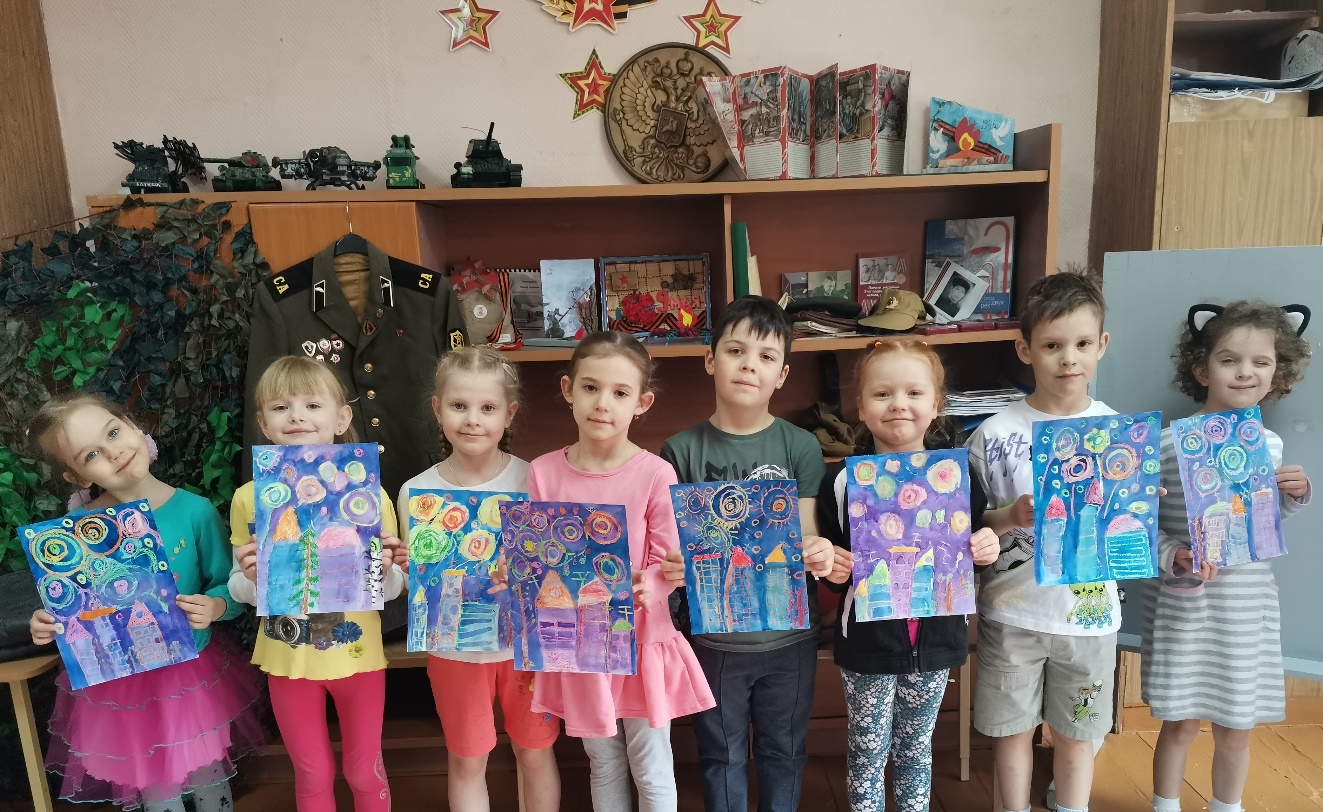 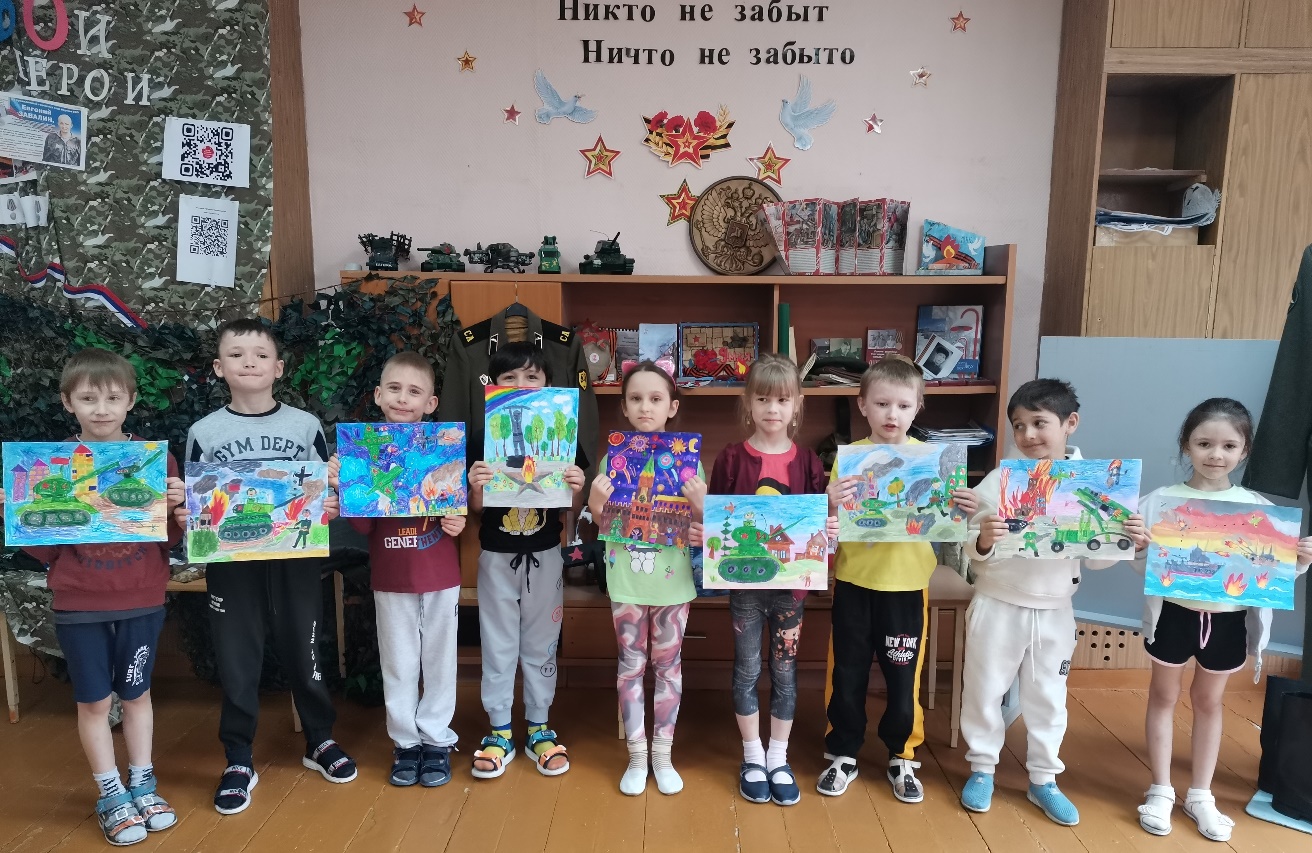 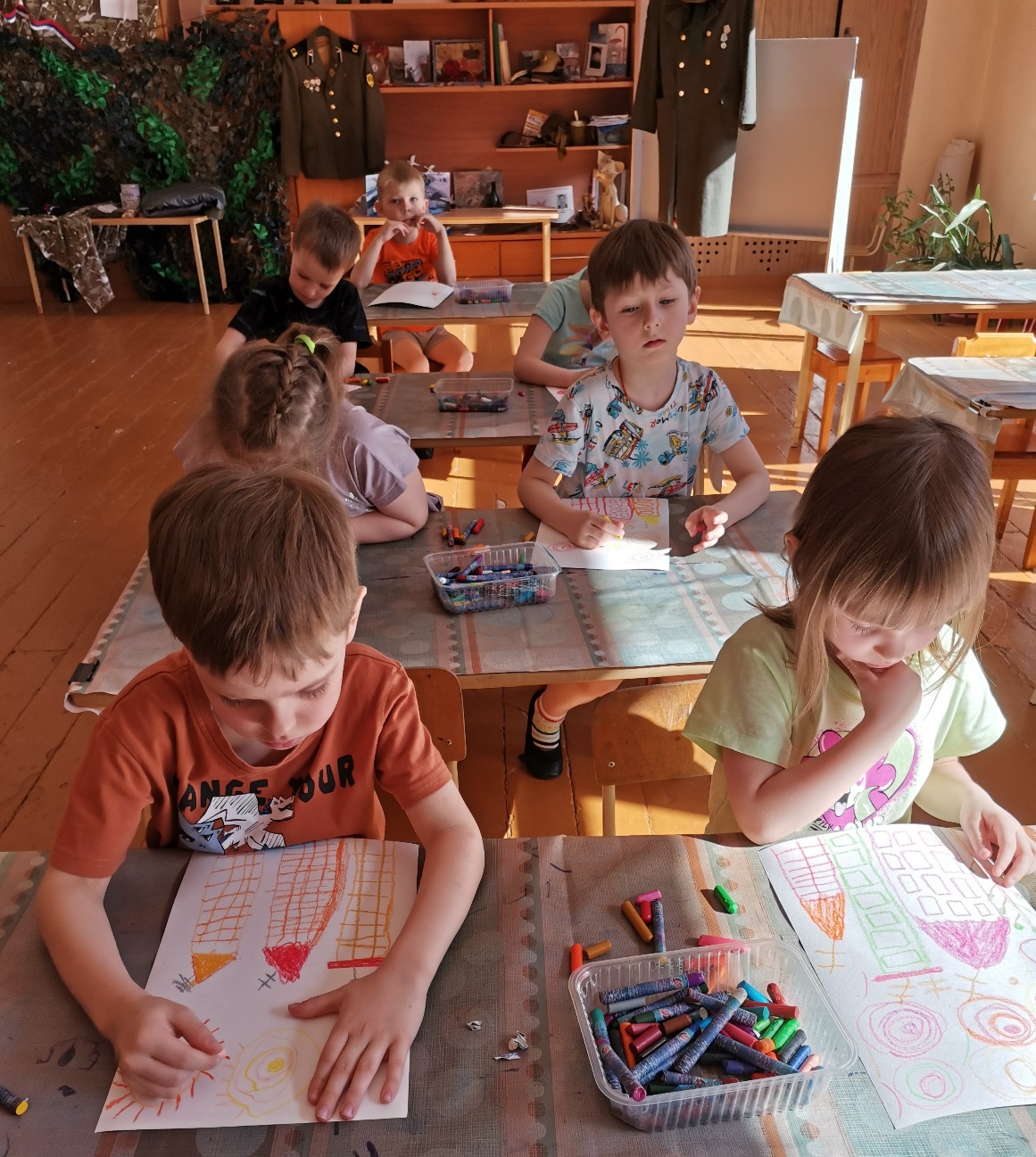 